Fruita Youth Action Council (FYAC)?FYAC is a group of students working collaboratively with peers and community organizations to provide meaningful input on youth related issues, programs, and the promotion of health. We want to have diverse and unique perspectives; students from all backgrounds are encouraged to apply!What does a FYAC member do?Regularly attend meetings on the second Monday of every monthRepresent and advocate for the youth of Fruita through civic engagementIdentify opportunities for social events and activities in the community and then aid in planning and implementation of events Work in partnership with the Fruita Youth Initiative and Rise Above CO on strategies aimed at decreasing  youth substance use and promoting mental       health awareness2023-2024 Accomplishments2023-2024 was the fifth year      FYAC    updated bylaws to better fit their missionParticipated in community events such as the Truck N Treat, Cookies N Claus & Night @ The FCCConsulted with the City Council, City of Fruita, Fruita Chamber of Commerce, and other community organizations to provide student perspective on programs and initiatives.Held a successful Splash Bash in AugustHeld a Basketball Tournament in MarchCouncil CompositionApproximately 20 members ranging from 6th-12th gradeMembers are from Fruita Middle SchoolRedlands Middle School Fruita 8/9Fruita Monument High SchoolOr homeschooled and living within the service area of FMHSAdult facilitators from Fruita Parks and RecreationBenefits of being a memberDevelop leadership, self-advocacy, and     community engagement skillsTeam building events                Have your voice heard and have a positive impact on your community.Recruitment TimelineFebruary 19th- Applications open April 1st- Application deadline    Mid-April- Interview Process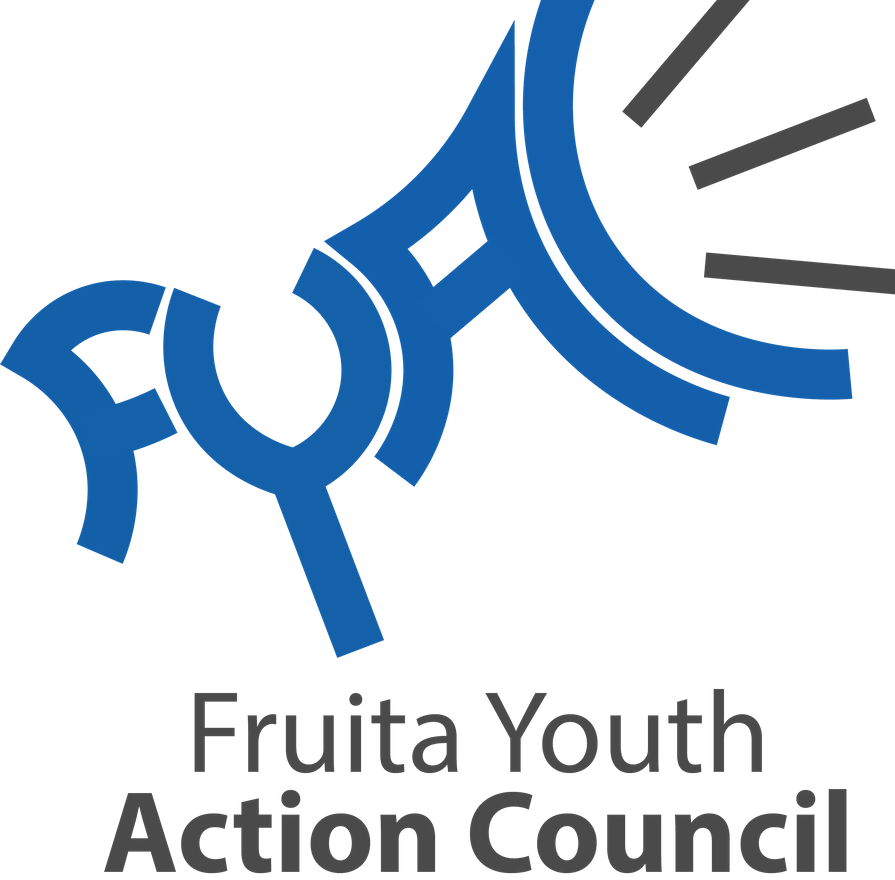 